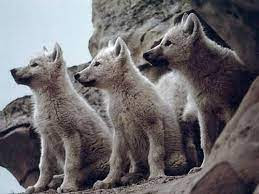 3. A	 TÝDENNÍ PLÁN 36. týden	(6. 5. – 10. 5. 2024) 7.5. – scénické čtení		8.5. - svátekPŘEDMĚTCO BUDEME UČIT?JAK SE MI DAŘÍ?JAK ZPRACOVÁVÁME?ČESKÝ JAZYKuč. str. 82 – 83, 85 - 87Pracujeme s pamětnými řadami vyjmenovaných slov po B, L, M, P, S, V, Z. Tvořím s VS výstižné věty.Rozlišuji homonyma. Poznám ve slovech předponu - VY, - VÝ. Opakuji učivo druhého ročníku – přehled slovních druhů, podstatná jména. Umím vyjmenovaná slova po B, L, M, P, S, V, Z. Učím se řadu slov, kde není předpona – vy, -vý (vidět, viset, viklat, vinout, vidle, vidlička, vikýř, vítr, vítěz, víko)ČESKÝ JAZYKPS str. 42PS vyjmenovaná slova str. 28PS (VS – fialový) str. 40, 41Pracujeme s pamětnými řadami vyjmenovaných slov po B, L, M, P, S, V, Z. Tvořím s VS výstižné věty.Rozlišuji homonyma. Poznám ve slovech předponu - VY, - VÝ. Opakuji učivo druhého ročníku – přehled slovních druhů, podstatná jména. Test (vyjmenovaná slova, slovní druhy, význam slov)Průběžně zkouším: vyjmenovaná slova po B, L, M, P, S, V.Umím vyjmenovat slovní druhy a znám charakteristiku podst. jmen, přídav. jmen, sloves, předložek. ČTENÍ,        PSANÍScénické čteníDokážu číst se správnou intonací.Scénické čtení – pracuji s textem.ČTENÍ,        PSANÍPísankaOpis vybraných VS. MATEMATIKAuč. str. 80 - 83PS str. 25/5, Dělím se zbytkem. Pamětně násobím dvojciferná čísla jednociferným a zaokrouhluji. Pracuji v různých matematických prostředích. Odhaduji a předpovídám. Rýsuji kružnici. Pracuji ve stovkové tabulce – sudá, lichá čísla. Test (slovní úlohy, počítání v různých matematických prostředích, krychlové stavby, část z celku, rýsování – přímka, úsečka, kružnice)Umím zpaměti násobilku 1- 10.Fialový početník (dva sloupečky – vybrat náhodně)Bílý početník 2 - (dva sloupečky – vybrat náhodně)Bílý početník 4 - (dva sloupečky – vybrat náhodně)PRVOUKAŽivočichové - opakováníPoznám vybrané zástupce. Určím živočicha podle stavby těla.Rozdělím obratlovce do tříd, u jednotlivých tříd na vybraném zástupci určím prostředí, pokryv těla, stavbu těla a dýchací orgán. Test - živočichovéANGLICKÝ JAZYKuč. str. 42 - 44PS str. 38Unit 5 - The beach  Pracuji s novou slovní zásobou. TEST – Unit 4 (Clothes)Instructions:Open your book.    Close your book. Listen.                    Clap your hands. Look.                      Stamp your feet. Sing.                       Jump.Draw.                      Wave your arms.Run.                        Turn around. Touch.                     Walk.Eat.                          Drink.Hop. Fly.                 Take off.              Throw a ball.           Put on. Swim.   